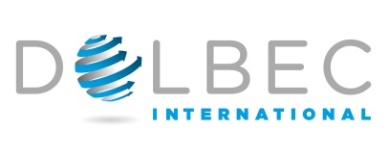 Courtier en douanes et transitaire international / Custom broker and international freight forwarderPROCURATION ABRÉGÉE – IMPORTATION UNIQUESHORT FORM POWER OF ATTORNEY – ONE TIME IMPORT@Legal NameRaison sociale :Legal NameRaison sociale :Address Adresse :Address Adresse :City (State)Ville (Province) :City (State)Ville (Province) :Postal code Code Postal :Postal code Code Postal :Postal code Code Postal :Language Langue :Français   English Français   English Français   English Français   English Français   English Français   English Français   English Français   English Français   English Phone Téléphone :Phone Téléphone :(     )      -     (     )      -     (     )      -     (     )      -     (     )      -     (     )      -     (     )      -     Fax Télécopieur :Fax Télécopieur :Fax Télécopieur :(     )      -     (     )      -     (     )      -     (     )      -     (     )      -     (     )      -     (     )      -     (     )      -     (     )      -     (     )      -     (     )      -     (     )      -     (     )      -     (     )      -     (     )      -     (     )      -     (     )      -     WebsiteSite Internet :WebsiteSite Internet :Corporation 	Association 	Autre/Other  : Corporation 	Association 	Autre/Other  : Corporation 	Association 	Autre/Other  : Corporation 	Association 	Autre/Other  : Corporation 	Association 	Autre/Other  : Corporation 	Association 	Autre/Other  : Corporation 	Association 	Autre/Other  : Corporation 	Association 	Autre/Other  : Corporation 	Association 	Autre/Other  : Corporation 	Association 	Autre/Other  : Corporation 	Association 	Autre/Other  : Corporation 	Association 	Autre/Other  : Corporation 	Association 	Autre/Other  : Contact personPersonne-ressource :Contact personPersonne-ressource :GST #No. de TPS :GST #No. de TPS :GST #No. de TPS :GST #No. de TPS :GST #No. de TPS :GST #No. de TPS :GST #No. de TPS :GST #No. de TPS :GST #No. de TPS :RTRTRTRTE-Mail Courriel :E-Mail Courriel :Importer/Exporter #No. Importateur / Exportateur :Importer/Exporter #No. Importateur / Exportateur :Importer/Exporter #No. Importateur / Exportateur :Importer/Exporter #No. Importateur / Exportateur :Importer/Exporter #No. Importateur / Exportateur :Importer/Exporter #No. Importateur / Exportateur :Importer/Exporter #No. Importateur / Exportateur :Importer/Exporter #No. Importateur / Exportateur :Importer/Exporter #No. Importateur / Exportateur :RMRMRMAdresse de facturation / Billing Address	même / same         ou/or :Adresse de facturation / Billing Address	même / same         ou/or :Adresse de facturation / Billing Address	même / same         ou/or :Adresse de facturation / Billing Address	même / same         ou/or :Adresse de facturation / Billing Address	même / same         ou/or :Adresse de facturation / Billing Address	même / same         ou/or :Adresse de facturation / Billing Address	même / same         ou/or :Adresse de facturation / Billing Address	même / same         ou/or :Adresse de facturation / Billing Address	même / same         ou/or :Adresse de facturation / Billing Address	même / same         ou/or :Adresse de facturation / Billing Address	même / same         ou/or :Adresse de facturation / Billing Address	même / same         ou/or :Adresse de facturation / Billing Address	même / same         ou/or :Adresse de facturation / Billing Address	même / same         ou/or :Adresse de facturation / Billing Address	même / same         ou/or :Adresse de facturation / Billing Address	même / same         ou/or :Adresse de facturation / Billing Address	même / same         ou/or :Adresse de facturation / Billing Address	même / same         ou/or :Adresse de facturation / Billing Address	même / same         ou/or :Adresse de facturation / Billing Address	même / same         ou/or :Adresse de facturation / Billing Address	même / same         ou/or :Adresse de facturation / Billing Address	même / same         ou/or :Adresse de facturation / Billing Address	même / same         ou/or :Adresse de facturation / Billing Address	même / same         ou/or :Adresse de facturation / Billing Address	même / same         ou/or :Adresse de facturation / Billing Address	même / same         ou/or :Adresse de facturation / Billing Address	même / same         ou/or :Adresse de facturation / Billing Address	même / same         ou/or :Adresse de facturation / Billing Address	même / same         ou/or :Address Adresse :Address Adresse :City (State)Ville (Province) :City (State)Ville (Province) :Postal code Code Postal :Postal code Code Postal :Postal code Code Postal :Détail de l’expédition / Shipment detailsDétail de l’expédition / Shipment detailsDétail de l’expédition / Shipment detailsDétail de l’expédition / Shipment detailsDétail de l’expédition / Shipment detailsDétail de l’expédition / Shipment detailsDétail de l’expédition / Shipment detailsDétail de l’expédition / Shipment detailsDétail de l’expédition / Shipment detailsDétail de l’expédition / Shipment detailsDétail de l’expédition / Shipment detailsDétail de l’expédition / Shipment detailsDétail de l’expédition / Shipment detailsDétail de l’expédition / Shipment detailsDétail de l’expédition / Shipment detailsDétail de l’expédition / Shipment detailsDétail de l’expédition / Shipment detailsDétail de l’expédition / Shipment detailsDétail de l’expédition / Shipment detailsDétail de l’expédition / Shipment detailsDétail de l’expédition / Shipment detailsDétail de l’expédition / Shipment detailsDétail de l’expédition / Shipment detailsDétail de l’expédition / Shipment detailsDétail de l’expédition / Shipment detailsDétail de l’expédition / Shipment detailsDétail de l’expédition / Shipment detailsDétail de l’expédition / Shipment detailsDétail de l’expédition / Shipment detailsInvoice date Date de la facture :Invoice date Date de la facture :Invoice date Date de la facture :Value of goods Valeur de la marchandise :Value of goods Valeur de la marchandise :Value of goods Valeur de la marchandise :Value of goods Valeur de la marchandise :Value of goods Valeur de la marchandise :Value of goods Valeur de la marchandise :Currency Devise :Currency Devise :Currency Devise :Currency Devise :Exporter’s nameNom de l’exportateur :Exporter’s nameNom de l’exportateur :Exporter’s nameNom de l’exportateur :Address Adresse :Address Adresse :City (State)Ville (Province) :City (State)Ville (Province) :Postal code Code Postal :Postal code Code Postal :Postal code Code Postal :Commodity description Nature de la marchandise :Commodity description Nature de la marchandise :We hereby appoint Dolbec Y Logistics International Inc., as true and lawful attorney to transact business on our behalf in all matters related to the import of above described goods (including the release of and accounting for goods, documents and data preparation, payment of all duties and taxes in respect of these goods).Par la présente, nous nommons Dolbec y Logistique Intl Inc., notre mandataire légitime pour faire affaire en notre nom en tout ce qui concerne l’importation des marchandises décrites ci-dessus (mainlevée et déclaration des marchandises, préparation de documents, paiement et remboursement de tous les droits et taxes dus au gouvernement relativement à cette importation).We hereby appoint Dolbec Y Logistics International Inc., as true and lawful attorney to transact business on our behalf in all matters related to the import of above described goods (including the release of and accounting for goods, documents and data preparation, payment of all duties and taxes in respect of these goods).Par la présente, nous nommons Dolbec y Logistique Intl Inc., notre mandataire légitime pour faire affaire en notre nom en tout ce qui concerne l’importation des marchandises décrites ci-dessus (mainlevée et déclaration des marchandises, préparation de documents, paiement et remboursement de tous les droits et taxes dus au gouvernement relativement à cette importation).We hereby appoint Dolbec Y Logistics International Inc., as true and lawful attorney to transact business on our behalf in all matters related to the import of above described goods (including the release of and accounting for goods, documents and data preparation, payment of all duties and taxes in respect of these goods).Par la présente, nous nommons Dolbec y Logistique Intl Inc., notre mandataire légitime pour faire affaire en notre nom en tout ce qui concerne l’importation des marchandises décrites ci-dessus (mainlevée et déclaration des marchandises, préparation de documents, paiement et remboursement de tous les droits et taxes dus au gouvernement relativement à cette importation).We hereby appoint Dolbec Y Logistics International Inc., as true and lawful attorney to transact business on our behalf in all matters related to the import of above described goods (including the release of and accounting for goods, documents and data preparation, payment of all duties and taxes in respect of these goods).Par la présente, nous nommons Dolbec y Logistique Intl Inc., notre mandataire légitime pour faire affaire en notre nom en tout ce qui concerne l’importation des marchandises décrites ci-dessus (mainlevée et déclaration des marchandises, préparation de documents, paiement et remboursement de tous les droits et taxes dus au gouvernement relativement à cette importation).We hereby appoint Dolbec Y Logistics International Inc., as true and lawful attorney to transact business on our behalf in all matters related to the import of above described goods (including the release of and accounting for goods, documents and data preparation, payment of all duties and taxes in respect of these goods).Par la présente, nous nommons Dolbec y Logistique Intl Inc., notre mandataire légitime pour faire affaire en notre nom en tout ce qui concerne l’importation des marchandises décrites ci-dessus (mainlevée et déclaration des marchandises, préparation de documents, paiement et remboursement de tous les droits et taxes dus au gouvernement relativement à cette importation).We hereby appoint Dolbec Y Logistics International Inc., as true and lawful attorney to transact business on our behalf in all matters related to the import of above described goods (including the release of and accounting for goods, documents and data preparation, payment of all duties and taxes in respect of these goods).Par la présente, nous nommons Dolbec y Logistique Intl Inc., notre mandataire légitime pour faire affaire en notre nom en tout ce qui concerne l’importation des marchandises décrites ci-dessus (mainlevée et déclaration des marchandises, préparation de documents, paiement et remboursement de tous les droits et taxes dus au gouvernement relativement à cette importation).We hereby appoint Dolbec Y Logistics International Inc., as true and lawful attorney to transact business on our behalf in all matters related to the import of above described goods (including the release of and accounting for goods, documents and data preparation, payment of all duties and taxes in respect of these goods).Par la présente, nous nommons Dolbec y Logistique Intl Inc., notre mandataire légitime pour faire affaire en notre nom en tout ce qui concerne l’importation des marchandises décrites ci-dessus (mainlevée et déclaration des marchandises, préparation de documents, paiement et remboursement de tous les droits et taxes dus au gouvernement relativement à cette importation).We hereby appoint Dolbec Y Logistics International Inc., as true and lawful attorney to transact business on our behalf in all matters related to the import of above described goods (including the release of and accounting for goods, documents and data preparation, payment of all duties and taxes in respect of these goods).Par la présente, nous nommons Dolbec y Logistique Intl Inc., notre mandataire légitime pour faire affaire en notre nom en tout ce qui concerne l’importation des marchandises décrites ci-dessus (mainlevée et déclaration des marchandises, préparation de documents, paiement et remboursement de tous les droits et taxes dus au gouvernement relativement à cette importation).We hereby appoint Dolbec Y Logistics International Inc., as true and lawful attorney to transact business on our behalf in all matters related to the import of above described goods (including the release of and accounting for goods, documents and data preparation, payment of all duties and taxes in respect of these goods).Par la présente, nous nommons Dolbec y Logistique Intl Inc., notre mandataire légitime pour faire affaire en notre nom en tout ce qui concerne l’importation des marchandises décrites ci-dessus (mainlevée et déclaration des marchandises, préparation de documents, paiement et remboursement de tous les droits et taxes dus au gouvernement relativement à cette importation).We hereby appoint Dolbec Y Logistics International Inc., as true and lawful attorney to transact business on our behalf in all matters related to the import of above described goods (including the release of and accounting for goods, documents and data preparation, payment of all duties and taxes in respect of these goods).Par la présente, nous nommons Dolbec y Logistique Intl Inc., notre mandataire légitime pour faire affaire en notre nom en tout ce qui concerne l’importation des marchandises décrites ci-dessus (mainlevée et déclaration des marchandises, préparation de documents, paiement et remboursement de tous les droits et taxes dus au gouvernement relativement à cette importation).We hereby appoint Dolbec Y Logistics International Inc., as true and lawful attorney to transact business on our behalf in all matters related to the import of above described goods (including the release of and accounting for goods, documents and data preparation, payment of all duties and taxes in respect of these goods).Par la présente, nous nommons Dolbec y Logistique Intl Inc., notre mandataire légitime pour faire affaire en notre nom en tout ce qui concerne l’importation des marchandises décrites ci-dessus (mainlevée et déclaration des marchandises, préparation de documents, paiement et remboursement de tous les droits et taxes dus au gouvernement relativement à cette importation).We hereby appoint Dolbec Y Logistics International Inc., as true and lawful attorney to transact business on our behalf in all matters related to the import of above described goods (including the release of and accounting for goods, documents and data preparation, payment of all duties and taxes in respect of these goods).Par la présente, nous nommons Dolbec y Logistique Intl Inc., notre mandataire légitime pour faire affaire en notre nom en tout ce qui concerne l’importation des marchandises décrites ci-dessus (mainlevée et déclaration des marchandises, préparation de documents, paiement et remboursement de tous les droits et taxes dus au gouvernement relativement à cette importation).We hereby appoint Dolbec Y Logistics International Inc., as true and lawful attorney to transact business on our behalf in all matters related to the import of above described goods (including the release of and accounting for goods, documents and data preparation, payment of all duties and taxes in respect of these goods).Par la présente, nous nommons Dolbec y Logistique Intl Inc., notre mandataire légitime pour faire affaire en notre nom en tout ce qui concerne l’importation des marchandises décrites ci-dessus (mainlevée et déclaration des marchandises, préparation de documents, paiement et remboursement de tous les droits et taxes dus au gouvernement relativement à cette importation).We hereby appoint Dolbec Y Logistics International Inc., as true and lawful attorney to transact business on our behalf in all matters related to the import of above described goods (including the release of and accounting for goods, documents and data preparation, payment of all duties and taxes in respect of these goods).Par la présente, nous nommons Dolbec y Logistique Intl Inc., notre mandataire légitime pour faire affaire en notre nom en tout ce qui concerne l’importation des marchandises décrites ci-dessus (mainlevée et déclaration des marchandises, préparation de documents, paiement et remboursement de tous les droits et taxes dus au gouvernement relativement à cette importation).We hereby appoint Dolbec Y Logistics International Inc., as true and lawful attorney to transact business on our behalf in all matters related to the import of above described goods (including the release of and accounting for goods, documents and data preparation, payment of all duties and taxes in respect of these goods).Par la présente, nous nommons Dolbec y Logistique Intl Inc., notre mandataire légitime pour faire affaire en notre nom en tout ce qui concerne l’importation des marchandises décrites ci-dessus (mainlevée et déclaration des marchandises, préparation de documents, paiement et remboursement de tous les droits et taxes dus au gouvernement relativement à cette importation).We hereby appoint Dolbec Y Logistics International Inc., as true and lawful attorney to transact business on our behalf in all matters related to the import of above described goods (including the release of and accounting for goods, documents and data preparation, payment of all duties and taxes in respect of these goods).Par la présente, nous nommons Dolbec y Logistique Intl Inc., notre mandataire légitime pour faire affaire en notre nom en tout ce qui concerne l’importation des marchandises décrites ci-dessus (mainlevée et déclaration des marchandises, préparation de documents, paiement et remboursement de tous les droits et taxes dus au gouvernement relativement à cette importation).We hereby appoint Dolbec Y Logistics International Inc., as true and lawful attorney to transact business on our behalf in all matters related to the import of above described goods (including the release of and accounting for goods, documents and data preparation, payment of all duties and taxes in respect of these goods).Par la présente, nous nommons Dolbec y Logistique Intl Inc., notre mandataire légitime pour faire affaire en notre nom en tout ce qui concerne l’importation des marchandises décrites ci-dessus (mainlevée et déclaration des marchandises, préparation de documents, paiement et remboursement de tous les droits et taxes dus au gouvernement relativement à cette importation).We hereby appoint Dolbec Y Logistics International Inc., as true and lawful attorney to transact business on our behalf in all matters related to the import of above described goods (including the release of and accounting for goods, documents and data preparation, payment of all duties and taxes in respect of these goods).Par la présente, nous nommons Dolbec y Logistique Intl Inc., notre mandataire légitime pour faire affaire en notre nom en tout ce qui concerne l’importation des marchandises décrites ci-dessus (mainlevée et déclaration des marchandises, préparation de documents, paiement et remboursement de tous les droits et taxes dus au gouvernement relativement à cette importation).We hereby appoint Dolbec Y Logistics International Inc., as true and lawful attorney to transact business on our behalf in all matters related to the import of above described goods (including the release of and accounting for goods, documents and data preparation, payment of all duties and taxes in respect of these goods).Par la présente, nous nommons Dolbec y Logistique Intl Inc., notre mandataire légitime pour faire affaire en notre nom en tout ce qui concerne l’importation des marchandises décrites ci-dessus (mainlevée et déclaration des marchandises, préparation de documents, paiement et remboursement de tous les droits et taxes dus au gouvernement relativement à cette importation).We hereby appoint Dolbec Y Logistics International Inc., as true and lawful attorney to transact business on our behalf in all matters related to the import of above described goods (including the release of and accounting for goods, documents and data preparation, payment of all duties and taxes in respect of these goods).Par la présente, nous nommons Dolbec y Logistique Intl Inc., notre mandataire légitime pour faire affaire en notre nom en tout ce qui concerne l’importation des marchandises décrites ci-dessus (mainlevée et déclaration des marchandises, préparation de documents, paiement et remboursement de tous les droits et taxes dus au gouvernement relativement à cette importation).We hereby appoint Dolbec Y Logistics International Inc., as true and lawful attorney to transact business on our behalf in all matters related to the import of above described goods (including the release of and accounting for goods, documents and data preparation, payment of all duties and taxes in respect of these goods).Par la présente, nous nommons Dolbec y Logistique Intl Inc., notre mandataire légitime pour faire affaire en notre nom en tout ce qui concerne l’importation des marchandises décrites ci-dessus (mainlevée et déclaration des marchandises, préparation de documents, paiement et remboursement de tous les droits et taxes dus au gouvernement relativement à cette importation).We hereby appoint Dolbec Y Logistics International Inc., as true and lawful attorney to transact business on our behalf in all matters related to the import of above described goods (including the release of and accounting for goods, documents and data preparation, payment of all duties and taxes in respect of these goods).Par la présente, nous nommons Dolbec y Logistique Intl Inc., notre mandataire légitime pour faire affaire en notre nom en tout ce qui concerne l’importation des marchandises décrites ci-dessus (mainlevée et déclaration des marchandises, préparation de documents, paiement et remboursement de tous les droits et taxes dus au gouvernement relativement à cette importation).We hereby appoint Dolbec Y Logistics International Inc., as true and lawful attorney to transact business on our behalf in all matters related to the import of above described goods (including the release of and accounting for goods, documents and data preparation, payment of all duties and taxes in respect of these goods).Par la présente, nous nommons Dolbec y Logistique Intl Inc., notre mandataire légitime pour faire affaire en notre nom en tout ce qui concerne l’importation des marchandises décrites ci-dessus (mainlevée et déclaration des marchandises, préparation de documents, paiement et remboursement de tous les droits et taxes dus au gouvernement relativement à cette importation).We hereby appoint Dolbec Y Logistics International Inc., as true and lawful attorney to transact business on our behalf in all matters related to the import of above described goods (including the release of and accounting for goods, documents and data preparation, payment of all duties and taxes in respect of these goods).Par la présente, nous nommons Dolbec y Logistique Intl Inc., notre mandataire légitime pour faire affaire en notre nom en tout ce qui concerne l’importation des marchandises décrites ci-dessus (mainlevée et déclaration des marchandises, préparation de documents, paiement et remboursement de tous les droits et taxes dus au gouvernement relativement à cette importation).We hereby appoint Dolbec Y Logistics International Inc., as true and lawful attorney to transact business on our behalf in all matters related to the import of above described goods (including the release of and accounting for goods, documents and data preparation, payment of all duties and taxes in respect of these goods).Par la présente, nous nommons Dolbec y Logistique Intl Inc., notre mandataire légitime pour faire affaire en notre nom en tout ce qui concerne l’importation des marchandises décrites ci-dessus (mainlevée et déclaration des marchandises, préparation de documents, paiement et remboursement de tous les droits et taxes dus au gouvernement relativement à cette importation).We hereby appoint Dolbec Y Logistics International Inc., as true and lawful attorney to transact business on our behalf in all matters related to the import of above described goods (including the release of and accounting for goods, documents and data preparation, payment of all duties and taxes in respect of these goods).Par la présente, nous nommons Dolbec y Logistique Intl Inc., notre mandataire légitime pour faire affaire en notre nom en tout ce qui concerne l’importation des marchandises décrites ci-dessus (mainlevée et déclaration des marchandises, préparation de documents, paiement et remboursement de tous les droits et taxes dus au gouvernement relativement à cette importation).We hereby appoint Dolbec Y Logistics International Inc., as true and lawful attorney to transact business on our behalf in all matters related to the import of above described goods (including the release of and accounting for goods, documents and data preparation, payment of all duties and taxes in respect of these goods).Par la présente, nous nommons Dolbec y Logistique Intl Inc., notre mandataire légitime pour faire affaire en notre nom en tout ce qui concerne l’importation des marchandises décrites ci-dessus (mainlevée et déclaration des marchandises, préparation de documents, paiement et remboursement de tous les droits et taxes dus au gouvernement relativement à cette importation).We hereby appoint Dolbec Y Logistics International Inc., as true and lawful attorney to transact business on our behalf in all matters related to the import of above described goods (including the release of and accounting for goods, documents and data preparation, payment of all duties and taxes in respect of these goods).Par la présente, nous nommons Dolbec y Logistique Intl Inc., notre mandataire légitime pour faire affaire en notre nom en tout ce qui concerne l’importation des marchandises décrites ci-dessus (mainlevée et déclaration des marchandises, préparation de documents, paiement et remboursement de tous les droits et taxes dus au gouvernement relativement à cette importation).We hereby appoint Dolbec Y Logistics International Inc., as true and lawful attorney to transact business on our behalf in all matters related to the import of above described goods (including the release of and accounting for goods, documents and data preparation, payment of all duties and taxes in respect of these goods).Par la présente, nous nommons Dolbec y Logistique Intl Inc., notre mandataire légitime pour faire affaire en notre nom en tout ce qui concerne l’importation des marchandises décrites ci-dessus (mainlevée et déclaration des marchandises, préparation de documents, paiement et remboursement de tous les droits et taxes dus au gouvernement relativement à cette importation).XSignatureSignatureSignatureNom de la personne autorisée / Name of authorized personNom de la personne autorisée / Name of authorized personNom de la personne autorisée / Name of authorized personNom de la personne autorisée / Name of authorized personNom de la personne autorisée / Name of authorized personNom de la personne autorisée / Name of authorized personNom de la personne autorisée / Name of authorized personNom de la personne autorisée / Name of authorized personNom de la personne autorisée / Name of authorized personTitre/titleTitre/titleTitre/titleTitre/titleTitre/titleTitre/titleTitre/titleTitre/titleTitre/titleTitre/titleTitre/titleDateDateDateDateDateTransactions are subject to CIFFA (Canadian International Freight Forwarders Association) and CSCB (Canadian Society of Customs Brokers) standard trading conditions.Les transactions sont assujetties aux termes et conditions de l’ATIC (Association des Transitaires Internationaux Canadiens) et de la SCCD (Société Canadienne des Courtiers en Douanes)Transactions are subject to CIFFA (Canadian International Freight Forwarders Association) and CSCB (Canadian Society of Customs Brokers) standard trading conditions.Les transactions sont assujetties aux termes et conditions de l’ATIC (Association des Transitaires Internationaux Canadiens) et de la SCCD (Société Canadienne des Courtiers en Douanes)Transactions are subject to CIFFA (Canadian International Freight Forwarders Association) and CSCB (Canadian Society of Customs Brokers) standard trading conditions.Les transactions sont assujetties aux termes et conditions de l’ATIC (Association des Transitaires Internationaux Canadiens) et de la SCCD (Société Canadienne des Courtiers en Douanes)Transactions are subject to CIFFA (Canadian International Freight Forwarders Association) and CSCB (Canadian Society of Customs Brokers) standard trading conditions.Les transactions sont assujetties aux termes et conditions de l’ATIC (Association des Transitaires Internationaux Canadiens) et de la SCCD (Société Canadienne des Courtiers en Douanes)Transactions are subject to CIFFA (Canadian International Freight Forwarders Association) and CSCB (Canadian Society of Customs Brokers) standard trading conditions.Les transactions sont assujetties aux termes et conditions de l’ATIC (Association des Transitaires Internationaux Canadiens) et de la SCCD (Société Canadienne des Courtiers en Douanes)Transactions are subject to CIFFA (Canadian International Freight Forwarders Association) and CSCB (Canadian Society of Customs Brokers) standard trading conditions.Les transactions sont assujetties aux termes et conditions de l’ATIC (Association des Transitaires Internationaux Canadiens) et de la SCCD (Société Canadienne des Courtiers en Douanes)Transactions are subject to CIFFA (Canadian International Freight Forwarders Association) and CSCB (Canadian Society of Customs Brokers) standard trading conditions.Les transactions sont assujetties aux termes et conditions de l’ATIC (Association des Transitaires Internationaux Canadiens) et de la SCCD (Société Canadienne des Courtiers en Douanes)Transactions are subject to CIFFA (Canadian International Freight Forwarders Association) and CSCB (Canadian Society of Customs Brokers) standard trading conditions.Les transactions sont assujetties aux termes et conditions de l’ATIC (Association des Transitaires Internationaux Canadiens) et de la SCCD (Société Canadienne des Courtiers en Douanes)Transactions are subject to CIFFA (Canadian International Freight Forwarders Association) and CSCB (Canadian Society of Customs Brokers) standard trading conditions.Les transactions sont assujetties aux termes et conditions de l’ATIC (Association des Transitaires Internationaux Canadiens) et de la SCCD (Société Canadienne des Courtiers en Douanes)Transactions are subject to CIFFA (Canadian International Freight Forwarders Association) and CSCB (Canadian Society of Customs Brokers) standard trading conditions.Les transactions sont assujetties aux termes et conditions de l’ATIC (Association des Transitaires Internationaux Canadiens) et de la SCCD (Société Canadienne des Courtiers en Douanes)Transactions are subject to CIFFA (Canadian International Freight Forwarders Association) and CSCB (Canadian Society of Customs Brokers) standard trading conditions.Les transactions sont assujetties aux termes et conditions de l’ATIC (Association des Transitaires Internationaux Canadiens) et de la SCCD (Société Canadienne des Courtiers en Douanes)Transactions are subject to CIFFA (Canadian International Freight Forwarders Association) and CSCB (Canadian Society of Customs Brokers) standard trading conditions.Les transactions sont assujetties aux termes et conditions de l’ATIC (Association des Transitaires Internationaux Canadiens) et de la SCCD (Société Canadienne des Courtiers en Douanes)Transactions are subject to CIFFA (Canadian International Freight Forwarders Association) and CSCB (Canadian Society of Customs Brokers) standard trading conditions.Les transactions sont assujetties aux termes et conditions de l’ATIC (Association des Transitaires Internationaux Canadiens) et de la SCCD (Société Canadienne des Courtiers en Douanes)Transactions are subject to CIFFA (Canadian International Freight Forwarders Association) and CSCB (Canadian Society of Customs Brokers) standard trading conditions.Les transactions sont assujetties aux termes et conditions de l’ATIC (Association des Transitaires Internationaux Canadiens) et de la SCCD (Société Canadienne des Courtiers en Douanes)Transactions are subject to CIFFA (Canadian International Freight Forwarders Association) and CSCB (Canadian Society of Customs Brokers) standard trading conditions.Les transactions sont assujetties aux termes et conditions de l’ATIC (Association des Transitaires Internationaux Canadiens) et de la SCCD (Société Canadienne des Courtiers en Douanes)Transactions are subject to CIFFA (Canadian International Freight Forwarders Association) and CSCB (Canadian Society of Customs Brokers) standard trading conditions.Les transactions sont assujetties aux termes et conditions de l’ATIC (Association des Transitaires Internationaux Canadiens) et de la SCCD (Société Canadienne des Courtiers en Douanes)Transactions are subject to CIFFA (Canadian International Freight Forwarders Association) and CSCB (Canadian Society of Customs Brokers) standard trading conditions.Les transactions sont assujetties aux termes et conditions de l’ATIC (Association des Transitaires Internationaux Canadiens) et de la SCCD (Société Canadienne des Courtiers en Douanes)Transactions are subject to CIFFA (Canadian International Freight Forwarders Association) and CSCB (Canadian Society of Customs Brokers) standard trading conditions.Les transactions sont assujetties aux termes et conditions de l’ATIC (Association des Transitaires Internationaux Canadiens) et de la SCCD (Société Canadienne des Courtiers en Douanes)Transactions are subject to CIFFA (Canadian International Freight Forwarders Association) and CSCB (Canadian Society of Customs Brokers) standard trading conditions.Les transactions sont assujetties aux termes et conditions de l’ATIC (Association des Transitaires Internationaux Canadiens) et de la SCCD (Société Canadienne des Courtiers en Douanes)Transactions are subject to CIFFA (Canadian International Freight Forwarders Association) and CSCB (Canadian Society of Customs Brokers) standard trading conditions.Les transactions sont assujetties aux termes et conditions de l’ATIC (Association des Transitaires Internationaux Canadiens) et de la SCCD (Société Canadienne des Courtiers en Douanes)Transactions are subject to CIFFA (Canadian International Freight Forwarders Association) and CSCB (Canadian Society of Customs Brokers) standard trading conditions.Les transactions sont assujetties aux termes et conditions de l’ATIC (Association des Transitaires Internationaux Canadiens) et de la SCCD (Société Canadienne des Courtiers en Douanes)Transactions are subject to CIFFA (Canadian International Freight Forwarders Association) and CSCB (Canadian Society of Customs Brokers) standard trading conditions.Les transactions sont assujetties aux termes et conditions de l’ATIC (Association des Transitaires Internationaux Canadiens) et de la SCCD (Société Canadienne des Courtiers en Douanes)Transactions are subject to CIFFA (Canadian International Freight Forwarders Association) and CSCB (Canadian Society of Customs Brokers) standard trading conditions.Les transactions sont assujetties aux termes et conditions de l’ATIC (Association des Transitaires Internationaux Canadiens) et de la SCCD (Société Canadienne des Courtiers en Douanes)Transactions are subject to CIFFA (Canadian International Freight Forwarders Association) and CSCB (Canadian Society of Customs Brokers) standard trading conditions.Les transactions sont assujetties aux termes et conditions de l’ATIC (Association des Transitaires Internationaux Canadiens) et de la SCCD (Société Canadienne des Courtiers en Douanes)Transactions are subject to CIFFA (Canadian International Freight Forwarders Association) and CSCB (Canadian Society of Customs Brokers) standard trading conditions.Les transactions sont assujetties aux termes et conditions de l’ATIC (Association des Transitaires Internationaux Canadiens) et de la SCCD (Société Canadienne des Courtiers en Douanes)Transactions are subject to CIFFA (Canadian International Freight Forwarders Association) and CSCB (Canadian Society of Customs Brokers) standard trading conditions.Les transactions sont assujetties aux termes et conditions de l’ATIC (Association des Transitaires Internationaux Canadiens) et de la SCCD (Société Canadienne des Courtiers en Douanes)Transactions are subject to CIFFA (Canadian International Freight Forwarders Association) and CSCB (Canadian Society of Customs Brokers) standard trading conditions.Les transactions sont assujetties aux termes et conditions de l’ATIC (Association des Transitaires Internationaux Canadiens) et de la SCCD (Société Canadienne des Courtiers en Douanes)Transactions are subject to CIFFA (Canadian International Freight Forwarders Association) and CSCB (Canadian Society of Customs Brokers) standard trading conditions.Les transactions sont assujetties aux termes et conditions de l’ATIC (Association des Transitaires Internationaux Canadiens) et de la SCCD (Société Canadienne des Courtiers en Douanes)Transactions are subject to CIFFA (Canadian International Freight Forwarders Association) and CSCB (Canadian Society of Customs Brokers) standard trading conditions.Les transactions sont assujetties aux termes et conditions de l’ATIC (Association des Transitaires Internationaux Canadiens) et de la SCCD (Société Canadienne des Courtiers en Douanes)Frais de dédouanement / Customs clearance feesFrais de dédouanement / Customs clearance feesFrais de dédouanement / Customs clearance feesFrais de dédouanement / Customs clearance feesFrais de dédouanement / Customs clearance feesFrais de dédouanement / Customs clearance feesFrais de dédouanement / Customs clearance feesFrais de dédouanement / Customs clearance feesFrais de dédouanement / Customs clearance feesFrais de dédouanement / Customs clearance feesFrais de dédouanement / Customs clearance feesFrais de dédouanement / Customs clearance feesFrais de dédouanement / Customs clearance feesFrais de dédouanement / Customs clearance feesFrais de dédouanement / Customs clearance feesFrais de dédouanement / Customs clearance feesFrais de dédouanement / Customs clearance feesFrais de dédouanement / Customs clearance feesFrais de dédouanement / Customs clearance feesFrais de dédouanement / Customs clearance feesFrais de dédouanement / Customs clearance feesFrais de dédouanement / Customs clearance feesFrais de dédouanement / Customs clearance feesFrais de dédouanement / Customs clearance feesFrais de dédouanement / Customs clearance feesFrais de dédouanement / Customs clearance feesFrais de dédouanement / Customs clearance feesFrais de dédouanement / Customs clearance feesFrais de dédouanement / Customs clearance feesBased on the value provided for your imported goods, find the detailed fees that will be invoiced to you for the customs clearance of this current shipment.Selon la valeur de la marchandise importée que vous nous avez fournie, voici les frais qui vous seront facturés pour le dédouanement de votre expédition.Based on the value provided for your imported goods, find the detailed fees that will be invoiced to you for the customs clearance of this current shipment.Selon la valeur de la marchandise importée que vous nous avez fournie, voici les frais qui vous seront facturés pour le dédouanement de votre expédition.Based on the value provided for your imported goods, find the detailed fees that will be invoiced to you for the customs clearance of this current shipment.Selon la valeur de la marchandise importée que vous nous avez fournie, voici les frais qui vous seront facturés pour le dédouanement de votre expédition.Based on the value provided for your imported goods, find the detailed fees that will be invoiced to you for the customs clearance of this current shipment.Selon la valeur de la marchandise importée que vous nous avez fournie, voici les frais qui vous seront facturés pour le dédouanement de votre expédition.Based on the value provided for your imported goods, find the detailed fees that will be invoiced to you for the customs clearance of this current shipment.Selon la valeur de la marchandise importée que vous nous avez fournie, voici les frais qui vous seront facturés pour le dédouanement de votre expédition.Based on the value provided for your imported goods, find the detailed fees that will be invoiced to you for the customs clearance of this current shipment.Selon la valeur de la marchandise importée que vous nous avez fournie, voici les frais qui vous seront facturés pour le dédouanement de votre expédition.Based on the value provided for your imported goods, find the detailed fees that will be invoiced to you for the customs clearance of this current shipment.Selon la valeur de la marchandise importée que vous nous avez fournie, voici les frais qui vous seront facturés pour le dédouanement de votre expédition.Based on the value provided for your imported goods, find the detailed fees that will be invoiced to you for the customs clearance of this current shipment.Selon la valeur de la marchandise importée que vous nous avez fournie, voici les frais qui vous seront facturés pour le dédouanement de votre expédition.Based on the value provided for your imported goods, find the detailed fees that will be invoiced to you for the customs clearance of this current shipment.Selon la valeur de la marchandise importée que vous nous avez fournie, voici les frais qui vous seront facturés pour le dédouanement de votre expédition.Based on the value provided for your imported goods, find the detailed fees that will be invoiced to you for the customs clearance of this current shipment.Selon la valeur de la marchandise importée que vous nous avez fournie, voici les frais qui vous seront facturés pour le dédouanement de votre expédition.Based on the value provided for your imported goods, find the detailed fees that will be invoiced to you for the customs clearance of this current shipment.Selon la valeur de la marchandise importée que vous nous avez fournie, voici les frais qui vous seront facturés pour le dédouanement de votre expédition.Based on the value provided for your imported goods, find the detailed fees that will be invoiced to you for the customs clearance of this current shipment.Selon la valeur de la marchandise importée que vous nous avez fournie, voici les frais qui vous seront facturés pour le dédouanement de votre expédition.Based on the value provided for your imported goods, find the detailed fees that will be invoiced to you for the customs clearance of this current shipment.Selon la valeur de la marchandise importée que vous nous avez fournie, voici les frais qui vous seront facturés pour le dédouanement de votre expédition.Based on the value provided for your imported goods, find the detailed fees that will be invoiced to you for the customs clearance of this current shipment.Selon la valeur de la marchandise importée que vous nous avez fournie, voici les frais qui vous seront facturés pour le dédouanement de votre expédition.Based on the value provided for your imported goods, find the detailed fees that will be invoiced to you for the customs clearance of this current shipment.Selon la valeur de la marchandise importée que vous nous avez fournie, voici les frais qui vous seront facturés pour le dédouanement de votre expédition.Based on the value provided for your imported goods, find the detailed fees that will be invoiced to you for the customs clearance of this current shipment.Selon la valeur de la marchandise importée que vous nous avez fournie, voici les frais qui vous seront facturés pour le dédouanement de votre expédition.Based on the value provided for your imported goods, find the detailed fees that will be invoiced to you for the customs clearance of this current shipment.Selon la valeur de la marchandise importée que vous nous avez fournie, voici les frais qui vous seront facturés pour le dédouanement de votre expédition.Based on the value provided for your imported goods, find the detailed fees that will be invoiced to you for the customs clearance of this current shipment.Selon la valeur de la marchandise importée que vous nous avez fournie, voici les frais qui vous seront facturés pour le dédouanement de votre expédition.Based on the value provided for your imported goods, find the detailed fees that will be invoiced to you for the customs clearance of this current shipment.Selon la valeur de la marchandise importée que vous nous avez fournie, voici les frais qui vous seront facturés pour le dédouanement de votre expédition.Based on the value provided for your imported goods, find the detailed fees that will be invoiced to you for the customs clearance of this current shipment.Selon la valeur de la marchandise importée que vous nous avez fournie, voici les frais qui vous seront facturés pour le dédouanement de votre expédition.Based on the value provided for your imported goods, find the detailed fees that will be invoiced to you for the customs clearance of this current shipment.Selon la valeur de la marchandise importée que vous nous avez fournie, voici les frais qui vous seront facturés pour le dédouanement de votre expédition.Based on the value provided for your imported goods, find the detailed fees that will be invoiced to you for the customs clearance of this current shipment.Selon la valeur de la marchandise importée que vous nous avez fournie, voici les frais qui vous seront facturés pour le dédouanement de votre expédition.Based on the value provided for your imported goods, find the detailed fees that will be invoiced to you for the customs clearance of this current shipment.Selon la valeur de la marchandise importée que vous nous avez fournie, voici les frais qui vous seront facturés pour le dédouanement de votre expédition.Based on the value provided for your imported goods, find the detailed fees that will be invoiced to you for the customs clearance of this current shipment.Selon la valeur de la marchandise importée que vous nous avez fournie, voici les frais qui vous seront facturés pour le dédouanement de votre expédition.Based on the value provided for your imported goods, find the detailed fees that will be invoiced to you for the customs clearance of this current shipment.Selon la valeur de la marchandise importée que vous nous avez fournie, voici les frais qui vous seront facturés pour le dédouanement de votre expédition.Based on the value provided for your imported goods, find the detailed fees that will be invoiced to you for the customs clearance of this current shipment.Selon la valeur de la marchandise importée que vous nous avez fournie, voici les frais qui vous seront facturés pour le dédouanement de votre expédition.Based on the value provided for your imported goods, find the detailed fees that will be invoiced to you for the customs clearance of this current shipment.Selon la valeur de la marchandise importée que vous nous avez fournie, voici les frais qui vous seront facturés pour le dédouanement de votre expédition.Based on the value provided for your imported goods, find the detailed fees that will be invoiced to you for the customs clearance of this current shipment.Selon la valeur de la marchandise importée que vous nous avez fournie, voici les frais qui vous seront facturés pour le dédouanement de votre expédition.Based on the value provided for your imported goods, find the detailed fees that will be invoiced to you for the customs clearance of this current shipment.Selon la valeur de la marchandise importée que vous nous avez fournie, voici les frais qui vous seront facturés pour le dédouanement de votre expédition.Exchange rate from CBSATaux de change de l’ASFC :Exchange rate from CBSATaux de change de l’ASFC :Exchange rate from CBSATaux de change de l’ASFC :Exchange rate from CBSATaux de change de l’ASFC :Exchange rate from CBSATaux de change de l’ASFC :Exchange rate from CBSATaux de change de l’ASFC :Duties on imported goods (%)Droits de douane sur la marchandise importée (%) :Duties on imported goods (%)Droits de douane sur la marchandise importée (%) :Duties on imported goods (%)Droits de douane sur la marchandise importée (%) :Duties on imported goods (%)Droits de douane sur la marchandise importée (%) :Duties on imported goods (%)Droits de douane sur la marchandise importée (%) :Duties on imported goods (%)Droits de douane sur la marchandise importée (%) :Duties on imported goods (%)Droits de douane sur la marchandise importée (%) :Duties on imported goods (%)Droits de douane sur la marchandise importée (%) :Duties on imported goods (%)Droits de douane sur la marchandise importée (%) :Duties on imported goods (%)Droits de douane sur la marchandise importée (%) :Duties on imported goods (%)Droits de douane sur la marchandise importée (%) :Duties on imported goods (%)Droits de douane sur la marchandise importée (%) :Duties on imported goods (%)Droits de douane sur la marchandise importée (%) :Duties on imported goods (%)Droits de douane sur la marchandise importée (%) :Duties on imported goods (%)Droits de douane sur la marchandise importée (%) :Duties on imported goods (%)Droits de douane sur la marchandise importée (%) :Value of goods in Canadian dollarsValeur de la marchandise convertie en CAD :Value of goods in Canadian dollarsValeur de la marchandise convertie en CAD :Value of goods in Canadian dollarsValeur de la marchandise convertie en CAD :Value of goods in Canadian dollarsValeur de la marchandise convertie en CAD :Value of goods in Canadian dollarsValeur de la marchandise convertie en CAD :Value of goods in Canadian dollarsValeur de la marchandise convertie en CAD :GST on imported goodsTPS sur la marchandise importée :GST on imported goodsTPS sur la marchandise importée :GST on imported goodsTPS sur la marchandise importée :GST on imported goodsTPS sur la marchandise importée :GST on imported goodsTPS sur la marchandise importée :GST on imported goodsTPS sur la marchandise importée :GST on imported goodsTPS sur la marchandise importée :GST on imported goodsTPS sur la marchandise importée :GST on imported goodsTPS sur la marchandise importée :GST on imported goodsTPS sur la marchandise importée :GST on imported goodsTPS sur la marchandise importée :BrokerageCourtage :BrokerageCourtage :BrokerageCourtage :BrokerageCourtage :BrokerageCourtage :BrokerageCourtage :QST on imported goodsTVQ sur la marchandise importée :QST on imported goodsTVQ sur la marchandise importée :QST on imported goodsTVQ sur la marchandise importée :QST on imported goodsTVQ sur la marchandise importée :QST on imported goodsTVQ sur la marchandise importée :QST on imported goodsTVQ sur la marchandise importée :QST on imported goodsTVQ sur la marchandise importée :QST on imported goodsTVQ sur la marchandise importée :QST on imported goodsTVQ sur la marchandise importée :QST on imported goodsTVQ sur la marchandise importée :QST on imported goodsTVQ sur la marchandise importée :Estimated total of transactionTotal estimé de la transaction :Estimated total of transactionTotal estimé de la transaction :Estimated total of transactionTotal estimé de la transaction :Estimated total of transactionTotal estimé de la transaction :Estimated total of transactionTotal estimé de la transaction :Estimated total of transactionTotal estimé de la transaction :Estimated total of transactionTotal estimé de la transaction :Estimated total of transactionTotal estimé de la transaction :Estimated total of transactionTotal estimé de la transaction :Estimated total of transactionTotal estimé de la transaction :Estimated total of transactionTotal estimé de la transaction :Utilisez ma carte de crédit pour paiement  /  Use my credit card for paymentUtilisez ma carte de crédit pour paiement  /  Use my credit card for paymentUtilisez ma carte de crédit pour paiement  /  Use my credit card for paymentUtilisez ma carte de crédit pour paiement  /  Use my credit card for paymentUtilisez ma carte de crédit pour paiement  /  Use my credit card for paymentUtilisez ma carte de crédit pour paiement  /  Use my credit card for paymentUtilisez ma carte de crédit pour paiement  /  Use my credit card for paymentUtilisez ma carte de crédit pour paiement  /  Use my credit card for paymentUtilisez ma carte de crédit pour paiement  /  Use my credit card for paymentUtilisez ma carte de crédit pour paiement  /  Use my credit card for paymentUtilisez ma carte de crédit pour paiement  /  Use my credit card for paymentUtilisez ma carte de crédit pour paiement  /  Use my credit card for paymentUtilisez ma carte de crédit pour paiement  /  Use my credit card for paymentUtilisez ma carte de crédit pour paiement  /  Use my credit card for paymentUtilisez ma carte de crédit pour paiement  /  Use my credit card for paymentUtilisez ma carte de crédit pour paiement  /  Use my credit card for paymentUtilisez ma carte de crédit pour paiement  /  Use my credit card for paymentUtilisez ma carte de crédit pour paiement  /  Use my credit card for paymentUtilisez ma carte de crédit pour paiement  /  Use my credit card for paymentUtilisez ma carte de crédit pour paiement  /  Use my credit card for paymentUtilisez ma carte de crédit pour paiement  /  Use my credit card for paymentUtilisez ma carte de crédit pour paiement  /  Use my credit card for paymentUtilisez ma carte de crédit pour paiement  /  Use my credit card for paymentUtilisez ma carte de crédit pour paiement  /  Use my credit card for paymentUtilisez ma carte de crédit pour paiement  /  Use my credit card for paymentUtilisez ma carte de crédit pour paiement  /  Use my credit card for paymentUtilisez ma carte de crédit pour paiement  /  Use my credit card for paymentUtilisez ma carte de crédit pour paiement  /  Use my credit card for payment Amex       Mastercard       Visa Amex       Mastercard       Visa Amex       Mastercard       Visa Amex       Mastercard       Visa Amex       Mastercard       Visa Amex       Mastercard       Visa Amex       Mastercard       Visa Amex       Mastercard       VisaCredit card holderTitulaire de la carte :Credit card holderTitulaire de la carte :Credit card holderTitulaire de la carte :Credit card holderTitulaire de la carte :Credit card holderTitulaire de la carte :Credit card holderTitulaire de la carte :Card numberNuméro de la carte :Card numberNuméro de la carte :Card numberNuméro de la carte :Expiration dateDate d’expiration :Expiration dateDate d’expiration :Expiration dateDate d’expiration :Expiration dateDate d’expiration :Expiration dateDate d’expiration :Expiration dateDate d’expiration :[mm/aa] [mm/aa] [mm/aa] [mm/aa] [mm/aa] [mm/aa] [mm/aa] [mm/aa] [mm/aa] [mm/aa] [mm/aa] [mm/aa] [mm/aa] [mm/aa] card holder signatureSignature du titulaire de la carte :card holder signatureSignature du titulaire de la carte :card holder signatureSignature du titulaire de la carte :card holder signatureSignature du titulaire de la carte :card holder signatureSignature du titulaire de la carte :◄By signing above, I hereby acknowledge having read and agreed to invoice / payment terms and conditions stated above. En apposant ma signature, je confirme avoir pris connaissance des conditions de facturation / paiement décrites ci haut.By signing above, I hereby acknowledge having read and agreed to invoice / payment terms and conditions stated above. En apposant ma signature, je confirme avoir pris connaissance des conditions de facturation / paiement décrites ci haut.By signing above, I hereby acknowledge having read and agreed to invoice / payment terms and conditions stated above. En apposant ma signature, je confirme avoir pris connaissance des conditions de facturation / paiement décrites ci haut.By signing above, I hereby acknowledge having read and agreed to invoice / payment terms and conditions stated above. En apposant ma signature, je confirme avoir pris connaissance des conditions de facturation / paiement décrites ci haut.By signing above, I hereby acknowledge having read and agreed to invoice / payment terms and conditions stated above. En apposant ma signature, je confirme avoir pris connaissance des conditions de facturation / paiement décrites ci haut.By signing above, I hereby acknowledge having read and agreed to invoice / payment terms and conditions stated above. En apposant ma signature, je confirme avoir pris connaissance des conditions de facturation / paiement décrites ci haut.By signing above, I hereby acknowledge having read and agreed to invoice / payment terms and conditions stated above. En apposant ma signature, je confirme avoir pris connaissance des conditions de facturation / paiement décrites ci haut.By signing above, I hereby acknowledge having read and agreed to invoice / payment terms and conditions stated above. En apposant ma signature, je confirme avoir pris connaissance des conditions de facturation / paiement décrites ci haut.By signing above, I hereby acknowledge having read and agreed to invoice / payment terms and conditions stated above. En apposant ma signature, je confirme avoir pris connaissance des conditions de facturation / paiement décrites ci haut.By signing above, I hereby acknowledge having read and agreed to invoice / payment terms and conditions stated above. En apposant ma signature, je confirme avoir pris connaissance des conditions de facturation / paiement décrites ci haut.By signing above, I hereby acknowledge having read and agreed to invoice / payment terms and conditions stated above. En apposant ma signature, je confirme avoir pris connaissance des conditions de facturation / paiement décrites ci haut.By signing above, I hereby acknowledge having read and agreed to invoice / payment terms and conditions stated above. En apposant ma signature, je confirme avoir pris connaissance des conditions de facturation / paiement décrites ci haut.By signing above, I hereby acknowledge having read and agreed to invoice / payment terms and conditions stated above. En apposant ma signature, je confirme avoir pris connaissance des conditions de facturation / paiement décrites ci haut.By signing above, I hereby acknowledge having read and agreed to invoice / payment terms and conditions stated above. En apposant ma signature, je confirme avoir pris connaissance des conditions de facturation / paiement décrites ci haut.By signing above, I hereby acknowledge having read and agreed to invoice / payment terms and conditions stated above. En apposant ma signature, je confirme avoir pris connaissance des conditions de facturation / paiement décrites ci haut.By signing above, I hereby acknowledge having read and agreed to invoice / payment terms and conditions stated above. En apposant ma signature, je confirme avoir pris connaissance des conditions de facturation / paiement décrites ci haut.By signing above, I hereby acknowledge having read and agreed to invoice / payment terms and conditions stated above. En apposant ma signature, je confirme avoir pris connaissance des conditions de facturation / paiement décrites ci haut.